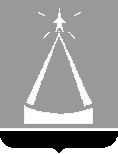 ГЛАВА ГОРОДА ЛЫТКАРИНОМОСКОВСКОЙ ОБЛАСТИПОСТАНОВЛЕНИЕот 13.02.2017  № 46-пО формировании нового составаОбщественной палаты города ЛыткариноНа основании Федерального закона от 21.07.2014 № 212-ФЗ «Об основах общественного контроля в Российской Федерации», законом Московской области от 22.07.2015 № 130/2015-ОЗ «Об отдельных вопросах осуществления общественного контроля в Московской области», законом Московской области от 10.04.2009 № 30/2009-ОЗ «Об Общественной палате Московской области», в соответствии с Федеральным законом от 06.10.2003 №131-ФЗ «Об общих принципах организации местного самоуправления в Российской Федерации», Положением об Общественной палате города Лыткарино, утвержденного решением Совета депутатов города Лыткарино 
от 30.01.2014 № 478/56 постановляю:Начать процедуру формирования нового состава Общественной палаты города Лыткарино.Определить период приема документов на кандидатов в члены Общественной палаты города Лыткарино (далее – кандидаты)
с 01.03.2017 по 31.03.2017.Перечень документов представленных на кандидатов определяется в соответствии с п.п. 2.8, 2.9, 2.10 решения Совета депутатов от 30.01.2014 
№ 478/56.Документы на кандидатов принимаются по адресу: Московская область, г. Лыткарино, ул. Ленина, д. 2А, кабинет 205. С понедельника по пятницу ежедневно с 09.00 до 20.00 часов с перерывом на обед с 13.00 
до 14.00 часов, суббота - с 09.00 до 13.00 часов, воскресенье - выходной.Ответственным за организацию работы пункта приема документов на кандидатов назначить заместителя Главы Администрации города – управляющего делами Администрации г. Лыткарино Е.С. Завьялову.Заместитель Главы Администрации города – управляющему делами Администрации г. Лыткарино (Е.С. Завьялова) обеспечить опубликование настоящего постановления в установленном порядке и разместить на официальном сайте города Лыткарино в сети Интернет.Е.В. Серёгин